Принято педагогическим советом					«Утверждаю»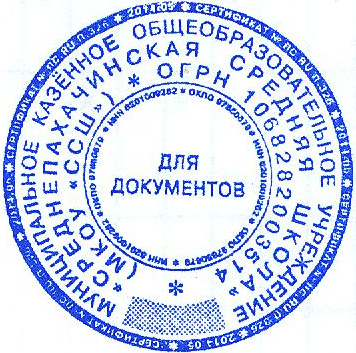 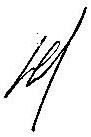  Протокол № 183 							Директор МКОУ « ССШ»   14.11. 2016 г.                                                                           ПОЛОЖЕНИЕо текущем контроле успеваемости и качестве знаний обучающихся, формах и порядке промежуточной аттестации обучающихся на уровнях начального общего и основного общего образования в классах, осуществляющих реализацию ФГОС.ОБЩИЕ ПОЛОЖЕНИЯНастоящее Положение является локальным нормативным актом МКОУ «ССШ» и определяет основы организации оценки знаний, универсальных, учебных действий, форм и порядка промежуточной аттестации обучающихся на уровнях начального общего, основного общего и среднего общего образования в соответствии с требованиями федерального государственного стандарта.Настоящее Положение разработано в соответствии с п. 3 ст. 28, ст. 30, ст.58 Федерального закона от 29.12.2012 N 273-ФЗ "Об образовании в Российской Федерации",  Приказом Министерства образования и науки Российской Федерации от 30 августа 2013 г. № 1015 «Об утверждении Порядка организации и осуществления образовательной деятельности по основным общеобразовательным программам – образовательным программам начального общего, основного общего и среднего общего образования», федерального государственного стандарта и Уставом МКОУ «ССШ».Цель создания Положения заключается в разъяснении принципов и особенностей организации оценки, форм и порядка промежуточной аттестации обучающихся в условиях реализации ФГОС.Настоящее Положение рассматривается педагогическим советом школы, имеющим право вносить в него свои изменения и  дополнения,   и  утверждается   приказом   директора   школы. Настоящее Положение устанавливает требования к оценке учебных достижений, а также порядок, формы, периодичность текущего контроля обучающихся на уровнях начального общего, основного общего образования. Освоение образовательной программы, в том числе отдельной части или всего объема учебного предмета, курса, дисциплины (модуля) образовательной программы, сопровождается текущим контролем успеваемости и промежуточной аттестацией учащихся. Текущий контроль успеваемости учащихся – это систематическая проверка учебных достижений учащихся, проводимая педагогом в ходе осуществления образовательной деятельности в соответствии с образовательной программой. Проведение текущего контроля успеваемости направлено на обеспечение выстраивания образовательного процесса максимально эффективным образом для достижения  результатов освоения основных общеобразовательных программ, предусмотренных федеральными государственными образовательными стандартами.Промежуточная аттестация – это установление уровня достижения результатов освоения учебных предметов, курсов, дисциплин (модулей), предусмотренных  образовательной программой. Промежуточная аттестация проводится, начиная с первого класса. Промежуточная аттестация проводится по учебному предмету, курсу, дисциплине по итогам учебного года.Успешное прохождение учащимися промежуточной аттестации является основанием для перевода в следующий класс и допуска учащихся к государственной итоговой аттестации. Решения по данным вопросам принимаются педагогическим советом школы.Текущий контроль и промежуточная аттестация обучающихся осуществляется педагогическими работниками по четырехбалльной системе («2» - неудовлетворительно, «3» - удовлетворительно, «4» - хорошо, «5» - отлично) или в форме «зачет» / «незачет».СОДЕРЖАНИЕ И ПОРЯДОК ПРОВЕДЕНИЯ ТЕКУЩЕГО КОНТРОЛЯ УСПЕВАЕМОСТИ УЧАЩИХСЯ2.1    Текущий контроль успеваемости учащихся проводится в течение учебного периода в   целях:- контроля уровня достижения учащимися результатов, предусмотренных образовательной программой;-  оценки соответствия результатов освоения образовательных программ  требованиям ФГОС;- проведения учащимся самооценки, оценки его работы педагогическим работником с целью возможного совершенствования  образовательного процесса.Для оценки достижения планируемых результатов используются различные формы текущего контроля:письменная проверка – это письменный ответ учащегося на один или систему вопросов (заданий). К письменным ответам относятся: домашние, проверочные, лабораторные, практические, контрольные, творческие работы; письменные отчёты о наблюдениях; письменные ответы на вопросы теста; сочинения, изложения, диктанты, рефераты и другое.устная проверка - это устный ответ учащегося на один или систему вопросов в форме рассказа, беседы, собеседование, зачет и другое.комбинированная проверка  -  сочетание письменных и устных форм проверок.Критериями контроля являются требования к планируемым результатам стандарта, целевые установки по курсу, разделу, теме, уроку. Порядок, формы, периодичность, количество обязательных мероприятий при проведении текущего контроля успеваемости учащихся определяются учителем, преподающим этот предмет, и отражаются в рабочих программах учителя.Объектами контроля являются знания, умения, навыки, универсальные учебные действия.Результаты текущего контроля фиксируются в электронных журналах. Никакому оцениванию не подлежат: темп работы обучающегося, личностные образовательные результаты.Текущий контроль успеваемости учащихся первого класса в течение учебного года осуществляется без фиксации достижений учащихся  в виде отметок по четырехбалльной системе. Так же недопустимо использование любой знаковой символики, заменяющей цифровую отметку (звездочки, самолетики, солнышки и пр.). Контроль освоения образовательной программы учитель осуществляет на основании проводимых в рамках текущего контроля различных стандартизированных устных и письменных работ, срезов тематического контроля по предметам. Достижение каждого планируемого результата оценивается по шкале: «справился», «справился частично», «не справился». Полученные результаты фиксируются в «Папках индивидуальных достижений» обучающихся, где отражены планируемые (предметные и метапредметные) результаты освоения образовательной программы в соответствии с особенностями структуры и содержания каждого конкретного курса.Последствия получения неудовлетворительного результата текущего контроля успеваемости определяются педагогическим работником в соответствии с образовательной программой, и могут включать в себя проведение дополнительной работы с учащимся, индивидуализацию содержания образовательной деятельности учащегося, иную корректировку образовательной деятельности в отношении учащегося.Успеваемость учащихся, занимающихся по индивидуальному учебному плану, подлежит текущему контролю с учетом особенностей освоения образовательной программы, предусмотренных индивидуальным учебным планом. Успеваемость обучающихся с ОВЗ подлежит текущему контролю согласно требованиям, изложенным в адаптированной программе.От текущего контроля успеваемости освобождаются учащиеся, получающие образование в форме экстерната.У учащихся, находящихся на лечении в санатории, стационаре, временно обучающихся в других общеобразовательных учреждениях учитываются отметки, полученные в этих учебных заведениях.Отметка обучающимся за четверть (во 2-9 классах) или полугодиям (в 10-11 классах) выставляется на основе текущих отметок, как среднеарифметическое по правилам математического округления. Педагогические работники доводят до сведения родителей (законных представителей) сведения о результатах текущего контроля успеваемости учащихся как посредством заполнения дневника, в том числе в электронной форме, так и по запросу родителей (законных представителей) учащихся. Педагогические работники в рамках работы с родителями (законными представителями) учащихся обязаны по запросу родителей (законных представителей) прокомментировать результаты текущего контроля успеваемости учащихся в устной форме. Родители (законные представители) имеют право на получение информации об итогах текущего контроля успеваемости учащегося в письменной форме в виде выписки из соответствующих документов, для чего должны обратиться к классному руководителю.СОДЕРЖАНИЕ, И ПОРЯДОК ПРОВЕДЕНИЯ ПРОМЕЖУТОЧНОЙ АТТЕСТАЦИИЦелями проведения промежуточной аттестации являются:объективное установление фактического уровня освоения образовательной программы и достижения результатов освоения образовательной программы; соотнесение этого уровня с требованиями ФГОС;оценка достижений конкретного учащегося, позволяющая выявить пробелы в освоении им образовательной программы и учитывать индивидуальные потребности учащегося в осуществлении образовательной деятельности,оценка динамики индивидуальных образовательных достижений, продвижения в достижении планируемых результатов освоения образовательной программы.Промежуточная аттестация в МКОУ «ССШ»  проводится на основе принципов объективности, беспристрастности. Оценка результатов освоения учащимися образовательных программ осуществляется в зависимости от достигнутых учащимся результатов и не может быть поставлена в зависимость от формы получения образования, формы обучения, факта пользования платными дополнительными образовательными услугами и иных подобных обстоятельств.Промежуточная аттестация проводится в 2-8, 10 классах - с 16 по 25 мая..К промежуточной аттестации допускаются все обучающиеся.Промежуточная аттестация проводится по всем предметам учебного плана.В рамках промежуточной аттестации по русскому языку и математике во 2-8, 10 классах проводятся экзаменационные работы. По решению педагогического совета перечень учебных предметов, по которым проводятся экзаменационные работы, может быть расширен на основании результатов успеваемости за предыдущий учебный год.Ежегодно на педагогическом совете школы утверждаются формы экзаменационной работы.Экзаменационные работы могут проводиться как письменно, так и устно. Формами проведения являются:диктант;контрольная работа;изложение;сочинение;тестирование;зачет;защита проекта или реферата.Промежуточная аттестация обучающихся осуществляется в 1 классах по всем предметам учебного плана в следующем порядке:на основании результатов, зафиксированных в «Папках индивидуальных достижений» обучающихся, делается вывод об освоении обучающимися образовательной программы: неудовлетворительным итогом промежуточной аттестации считается освоение менее 50 % планируемых предметных и метапредметных результатов.в 9,11 классах по всем предметам учебного плана в следующем порядке:по итогам учебного года выставляется средний балл (по правилам математического округления) на основе четвертных (полугодовых) отметок успеваемости, выставленных обучающимся в течение соответствующего учебного года.во 2-8,10 классах по русскому языку в следующем порядке:по итогам учебного года выставляется средний балл (по правилам математического округления) на основе четвертных (полугодовых) отметок успеваемости, выставленных обучающимся в течение соответствующего учебного года;итогом промежуточной аттестации является отметка по предмету, которая выставляется как среднее арифметическое (по правилам математического округления) на основе годовой отметки и двух отметок, полученных за экзаменационную работу (диктант, сочинение, изложение и т.д.).по математике (и по другим предметам согласно п.3.6.) в следующем порядке:по итогам учебного года выставляется средний балл (по правилам математического округления) на основе четвертных (полугодовых) отметок успеваемости, выставленных обучающимся в течение соответствующего учебного года;итогом промежуточной аттестации является отметка по предмету, которая выставляется как среднее арифметическое (по правилам математического округления) на основе годовой отметки и отметки за экзаменационную работу.по всем остальным предметам учебного плана в следующем порядке:по итогам учебного года выставляется средний балл по правилам математического округления на основе четвертных (полугодовых) отметок успеваемости, выставленных обучающимся в течение соответствующего учебного года. Годовая отметка совпадает с итоговой отметкой.В течение учебного года в соответствии с рабочими программами по общеобразовательным предметам образовательной программы школы проводятся различные виды контрольных работ, в том числе и итоговые контрольные работы по некоторым предметам, которые относятся к формам текущего контроля обучающихся и влияют на выставление отметки за четверть, в течение которой они были проведены.Ежегодно, не позднее 1 сентября, утверждаются директором школы план-график проведения экзаменационных работ и состав аттестационных комиссий. График проведения экзаменационных работ, состав аттестационных комиссий, форма экзаменационных работ доводятся до сведения педагогов, обучающихся и их родителей (законных представителей) не позднее, чем за 2 недели до начала аттестации.Экзаменационная работа по предмету проводится учителем, преподающим в данном классе в присутствии одного ассистента из числа администрации школы, руководителя МО или учителя того же предметного цикла. Контрольно-измерительные материалы для проведения экзаменационных работ разрабатываются предметными методическими объединениями, рассматриваются на методическом совете и утверждаются приказом директора школы. Уровень сложности экзаменационных работ для обучающихся с ОВЗ определяется адаптированной программой.Экзаменационные работы обучающихся, выполненные в ходе промежуточной аттестации, хранятся у руководителей методических объединений в течение 1 года.При выставлении отметки за экзаменационную работу необходимо руководствоваться нормами оценки, указанными в «Положении о нормах оценки знаний, умений и навыков обучающихся в МКОУ «ССШ»Учащиеся, пропустившие по не зависящим от них обстоятельствам более 2/3 учебного времени, не аттестуются. Вопрос об аттестации таких учащихся решается в индивидуальном порядке педагогическим советом школы по согласованию с родителями (законными представителями) учащегося.Педагогические работники доводят до сведения родителей (законных представителей) сведения о результатах промежуточной аттестации учащихся как посредством заполнения дневника, в том числе в электронной форме, так и по запросу родителей (законных представителей) учащихся. Родители (законные представители) имеют право на получение информации об итогах промежуточной аттестации учащегося в письменной форме в виде выписки из соответствующих документов, для чего должны обратиться к классному руководителю. В случае несогласия с результатами промежуточной аттестации родители (законные представители) могут обратиться в установленном порядке в комиссию по урегулированию споров между участниками образовательного процесса.Особенности сроков и порядка проведения промежуточной аттестации могут быть установлены для следующих категорий учащихся по заявлению родителей (законных представителей)(Приложение 1):выезжающих на учебно-тренировочные сборы, на олимпиады школьников, на российские или международные спортивные соревнования, конкурсы, смотры, олимпиады и тренировочные сборы, санаторно-курортное лечение и иные подобные мероприятия;отсутствующих по болезни;отъезжающих на постоянное место жительства за рубеж.От промежуточной аттестации могут быть освобождены по решению педагогического совета МКОУ «ССШ»:учащиеся, вновь прибывшие с Кавказа, Украины, проходящие период адаптации и преодолевающие языковую депривацию;вновь прибывшие учащиеся, по тем предметам, которые они ранее не изучали (например,  информатика).Для учащихся, обучающихся по индивидуальному учебному плану, сроки и порядок проведения промежуточной аттестации определяются индивидуальным учебным планом. Итоги промежуточной аттестации обсуждаются на заседаниях методического объединения, педагогического совета МКОУ «ССШ».По итогам промежуточной аттестации учителя разрабатывают индивидуальный план педагогического или психолого-педагогического сопровождения обучающихся, имеющих неудовлетворительные результаты.ПОРЯДОК ПЕРЕВОДА УЧАЩИХСЯ В СЛЕДУЮЩИЙ КЛАССУчащиеся, освоившие в полном объеме образовательную программу, в том числе отдельную часть  или весь объем учебного предмета, курса, дисциплины (модуля) образовательной программы, переводятся в следующий класс.Перевод в следующий класс осуществляется по решению педагогического совета на основании результатов промежуточной аттестации.На основании решения педагогического совета директор МКОУ «ССШ» издает приказ о переводе обучающихся в следующий класс.Неудовлетворительные результаты промежуточной аттестации по одному или нескольким учебным предметам, курсам, дисциплинам (модулям) образовательной программы или непрохождение промежуточной аттестации при отсутствии уважительных причин признаются академической задолженностью. Освобождение по медицинским показаниям от уроков технологии и физической культуры не влечет за собой академической задолженности по этим предметам.Учащиеся обязаны ликвидировать академическую задолженность.МКОУ «ССШ» создает условия обучающемуся для ликвидации академической задолженности и обеспечивает контроль за своевременностью ее ликвидации.Учащиеся, имеющие академическую задолженность, вправе пройти промежуточную аттестацию по соответствующему учебному предмету не более двух раз.Учащиеся обязаны ликвидировать академическую задолженность в пределах одного учебного года с момента образования академической задолженности. В указанный период не включаются время болезни обучающегося, нахождение его в академическом отпуске или отпуске по беременности и родам (вообще зачеркнули).Для проведения промежуточной аттестации при ликвидации академической задолженности во второй раз МКОУ «ССШ» создается комиссия. Не допускается взимание платы с учащихся за прохождение промежуточной аттестации.Учащиеся, не прошедшие промежуточную аттестацию по уважительным причинам или имеющие академическую задолженность, переводятся в следующий класс  условно. Учащиеся по образовательным программам начального общего, основного общего образования, не ликвидировавшие в установленные сроки академической задолженности с момента ее образования, по усмотрению их родителей (законных представителей) оставляются на повторное обучение, переводятся на обучение по адаптированным образовательным программам в соответствии с рекомендациями психолого-медико-педагогической комиссии либо на обучение по индивидуальному учебному плану. Администрация МКОУ «ССШ» информирует родителей учащегося о необходимости принятия решения об организации дальнейшего обучения.ОСОБЕННОСТИ ПРОВЕДЕНИЯ ПРОМЕЖУТОЧНОЙ АТТЕСТАЦИИ ЭКСТЕРНОВПромежуточная аттестация экстернов проводится в соответствии с настоящим положением.  По заявлению экстерна МКОУ «ССШ» вправе установить индивидуальный срок проведения промежуточной аттестации. Гражданин, желающий пройти промежуточную аттестацию в МКОУ «ССШ», (его законные представители) имеет право на получение информации о сроках, формах и порядке проведения промежуточной аттестации, а также о порядке зачисления экстерном в МКОУ «ССШ». Гражданин, желающий пройти промежуточную аттестацию (его законные представители) должен подать заявление о зачислении его экстерном в МКОУ «ССШ» не позднее, чем за один месяц до начала проведения соответствующей промежуточной аттестации. В ином случае гражданин к проведению промежуточной аттестации в указанный срок не допускается, за исключением случая, предусмотренного пунктом 5.2 настоящего положения. Приложение 1к Положению о текущем контроле успеваемости,формах и порядке промежуточной аттестацииобучающихся на уровнях начального общего и основного общего образования в классах,осуществляющих реализацию ФГОСДиректору МКОУ «ССШ»Ю.П.Рословуродителя (законного представителя):фамилия________________________            имя____________________________отчество________________________дом.адрес______________________телефон________________________ЗАЯВЛЕНИЕПрошу перенести сроки промежуточной аттестации моему сыну, дочери (нужное подчеркнуть), _________________________________________________________ ,учени_____  _____ класса, в связи (нужное подчеркнуть)с отъездом на учебно-тренировочные сборы, на олимпиаду школьников, на российские или международные спортивные соревнования, конкурс, смотр, олимпиаду, санаторно-курортное лечение; с болезнью обучающегося;___________________________________________________________________201_ года(указать дату отъезда)Дата ____________                                                        Подпись__________________________Организовать сдачу экзаменационных работ и осуществить промежуточную аттестацию в срок до ______________________________________________________________________Заместитель директора _________________________________________________________ Приложение 2к Положению о текущем контроле успеваемости,формах и порядке промежуточной аттестацииобучающихся на уровнях начального общего и основного общего образования в классах,осуществляющих реализацию ФГОСДиректору МКОУ «ССШ» Рослову Ю.П.от ______________________________________________________________________________________________                                     (фамилия, имя, отчество полностью)Место регистрации (адрес) __________________________________________________________________________Сведения о документе, подтверждающем статус законного представителя (N, серия, дата выдачи, кем выдан)____________________________________________________________________________________________телефон __________________________________________ЗАЯВЛЕНИЕПрошу зачислить меня (моего(ю) сына(дочь))_____________________________________________________________________________,                                                                                      (ФИО полностью)для прохождения промежуточной аттестации за курс ________    класса по предмету(ам) ____________________________________ с ____________ по _______________ 20__/20__ учебного года на время прохождения промежуточной аттестации.С лицензией на осуществление образовательной деятельности, свидетельством о государственной аккредитации, Уставом МКОУ «ССШ», образовательной программой МКОУ «ССШ», «Положениемо текущем контроле успеваемости учащихся, формах и порядке промежуточной аттестации» ознакомлен(а). Согласен(а) на обработку персональных данных для прохождения промежуточной аттестации.Дата ____________                                   Подпись__________________________                                            